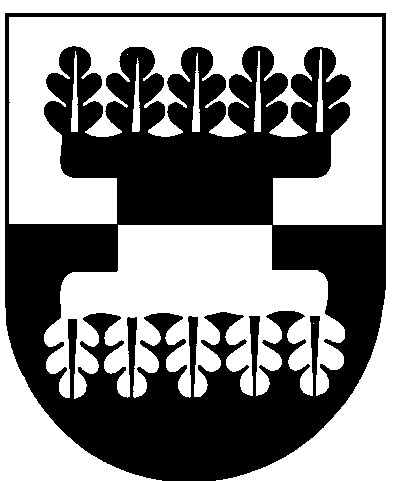 ŠILALĖS RAJONO SAVIVALDYBĖS ADMINISTRACIJOSDIREKTORIUSĮSAKYMASDĖL ASMENŲ APTARNAVIMO ŠILALĖS RAJONO SAVIVALDYBĖS ADMINISTRACIJOJE 2022 m. balandžio 29 d. Nr. DĮV-344ŠilalėVadovaudamasis Lietuvos Respublikos vietos savivaldos įstatymo 29 straipsnio 8 dalies 2 punktu, Lietuvos Respublikos Vyriausybės 2007 m. rugpjūčio 22 d. nutarimu Nr. 875 „Dėl Asmenų prašymų ir skundų nagrinėjimo viešojo administravimo subjektuose taisyklių patvirtinimo“, Šilalės rajono savivaldybės administracijos direktoriaus 2022 m. balandžio 28 d. įsakymu Nr. DĮV-338 „Dėl Asmenų prašymų ir skundų nagrinėjimo Šilalės rajono savivaldybės administracijoje taisyklių patvirtinimo“ ir Šilalės rajono savivaldybės administracijos veiklos nuostatų, patvirtintų Šilalės rajono savivaldybės tarybos 2020 m. lapkričio 27 d. sprendimu Nr. T1-288 „Dėl Šilalės rajono savivaldybės administracijos nuostatų tvirtinimo“, 28 punktu: 1. N u s t a t a u Asmenų aptarnavimo Šilalės rajono savivaldybės administracijoje tvarką:1.1.  Asmenys aptarnaujami Šilalės rajono savivaldybės administracijos patalpose:1.1.1. bendrojo pobūdžio klausimais asmenų prašymai ir skundai priimami – vieno langelio principu Gyventojų priėmimo 108 kabinete, tel. 8 449 76 122, el. paštas dokumentai@silale.lt;1.1.2. socialinės paramos klausimais – vieno langelio principu Gyventojų priėmimo 108 kabinete: tel. 8 449 76 122, el. paštas rozvita.berziniene@silale.lt;1.1.3. civilinės metrikacijos klausimais – Teisės, personalo ir civilinės metrikacijos skyriuje, 109 kabinete, tel. (8 449) 76 126, el. p. birute.eitutiene@silale.lt1.1.4. seniūnijų veiklos klausimais – seniūnijose.2. Gyventojų priėmimo 108 kabinete asmenys aptarnaujami, jų prašymai ir skundai priimami visą Administracijos darbo dienos laiką ir pietų pertraukos metu.2.1. Gyventojų priėmimo kabineto darbo laikas: pirmadieniais 8–17 val., antradieniais 8–17 val., trečiadieniais 8–17 val., ketvirtadieniais 8–17 val., penktadieniais 8–15.45 val. Švenčių dienų išvakarėse prašymų priėmimo laikas sutrumpinamas  viena valanda.2.2. Gyventojų priėmimo 108 kabinete iš anksto (žodžiu ar raštu: tel. (8 449) 76 122, el. p. dokumentai@silale.lt) užsiregistravę asmenys aptarnaujami, jų prašymai ir skundai papildomai priimami antradieniais nuo 17.00 val. iki 18.00 val.2.3. Gyventojų priėmimo civilinės metrikacijos klausimais 109 kabinete asmenys aptarnaujami ir jų prašymai priimami visą Administracijos darbo dienos laiką. Darbo laikas: pirmadieniais 8–17 val., antradieniais 8–17 val., trečiadieniais 8–17 val., ketvirtadieniais 8–17 val., penktadieniais 8–15.45 val. Pietų pertrauka nuo 12 val. iki 12 val. 45 min. Švenčių dienų išvakarėse prašymų priėmimo laikas sutrumpinamas  viena valanda. Šeštadieniais dirbama tik esant santuokos registravimui.2.4. Asmenys prašymus ir skundus Administracijai gali pateikti:2.4.1. paštu;2.4.2. žodžiu, kreipiantis asmeniškai arba per atstovą. Atstovo teisė atstovauti turi būti įrodoma rašytiniu sutikimu;2.4.3. elektroninių ryšių priemonėmis: elektroniniu paštu dokumentai@silale.lt; per E. pristatymo sistemą; Šilalės rajono savivaldybės interneto svetainėje www.silale.lt užpildžius elektroninio paklausimo formą; per Administracinių ir viešųjų elektroninių paslaugų portalą „Elektroniniai valdžios vartai“.2.5. Asmenys prašymus ir skundus gali pateikti ir gali būti aptarnaujami ir kitomis, ne valstybine, kalbomis – anglų, rusų.3. Į p a r e i g o j u:3.1. Danutę Ringienę, Veiklos administravimo skyriaus dokumentų tvarkytoją, su šiuo įsakymu supažindinti skyrių vedėjus, seniūnijų seniūnus ir darbuotojus, neįeinančius į struktūrinius padalinius, per dokumentų valdymo sistemą ,,Kontora“; 3.2. Skyrių vedėjus ir seniūnijų seniūnus su šiuo įsakymu supažindinti pavaldžius darbuotojus per dokumentų valdymo sistemą ,,Kontora“. Jeigu nėra galimybės supažindinti per dokumentų valdymo sistemą ,,Kontora“ supažindinti pasirašytinai. 4. P a v e d u šį įsakymą paskelbti Šilalės rajono savivaldybės interneto svetainėje www.silale.lt. Šis įsakymas gali būti skundžiamas Lietuvos Respublikos administracinių bylų teisenos įstatymo nustatyta tvarka Lietuvos administracinių ginčų komisijos Klaipėdos apygardos skyriui (H. Manto g. 37, 92236 Klaipėda) arba Regionų apygardos administracinio teismo Klaipėdos rūmams (Galinio Pylimo g. 9, 91230 Klaipėda) per vieną mėnesį nuo šio įsakymo paskelbimo arba įteikimo suinteresuotam asmeniui dienos.Administracijos direktoriaus pavaduotojas,                                   pavaduojantis direktorių 				               Virginijus Kvederys